国家能源局综合司征求光伏前沿对标工作的意见函近日，《国家能源局综合司征求光伏前沿对标工作的意见函》(下称“征求意见稿”)正式下发，能源局要求参与征询意见的相关行业组织和光伏企业的建议务必在11日提交完毕。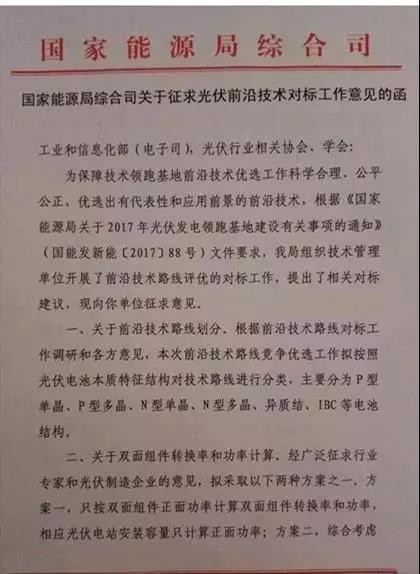 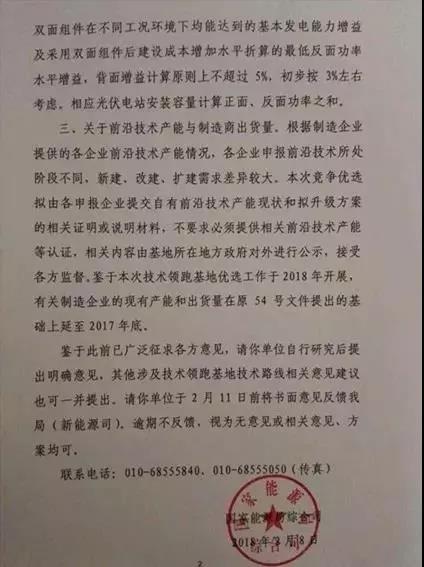 